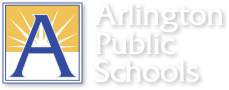 SMART Goal Setting for Student Progress FormTeacher’s Name: _______9th Grade teacher__________________________________  Subject/Grade: ___Reading/English_____________________________     School Year: ____ -____Directions: This form is a tool to assist teachers in setting a SMART goal that results in measurable learner progress.   NOTE: When applicable, learner achievement/progress should be the focus of the goal. Enter information electronically into the cells (the boxes will expand to fit the text).Initial Goal Submission (due by _____________ to the evaluator)Teacher’s Signature: 								Date:		Evaluator’s Signature:								Date:	Print or Type Evaluator’s Name:       Principal forwards one copy to the Professional Development OfficeI. Setting (Describe the population and special learning circumstances)9th grade self-contained class for students with disabilities, 6 males/5 females, Racial makeup: 2 white, 6 hispanic, 2 black, 1 asian, 3 students dually-identified9th grade self-contained class for students with disabilities, 6 males/5 females, Racial makeup: 2 white, 6 hispanic, 2 black, 1 asian, 3 students dually-identifiedII. Content/Subject/Field Area (The area/topic addressed based on learner achievement, data analysis, or observational data)Reading in a READ 180 classReading in a READ 180 classIII. Baseline Data (What is shown by the current data?)In September 2012, students’ DRP scores ranged from 32 to 63. The mean was 47.x Data attachedIn September 2012, students’ DRP scores ranged from 32 to 63. The mean was 47.x Data attachedIV. SMART Goal (Describe what you want learners/program to accomplish)By the end of the year, all students with pretest scores of 49 and below will increase their post-test-DRP scores by at least 3 points, and students with a 50 or higher DRP will increase their post-test scores by at least 2 points.By the end of the year, all students with pretest scores of 49 and below will increase their post-test-DRP scores by at least 3 points, and students with a 50 or higher DRP will increase their post-test scores by at least 2 points.V. Means for Attaining Goal (Strategies used to accomplish the goal)V. Means for Attaining Goal (Strategies used to accomplish the goal)V. Means for Attaining Goal (Strategies used to accomplish the goal)Instructional StrategyEvidenceTarget DateREAD 180 implementation with fidelity:45 minutes/5 days per week with 20 minutes on instructional software.Classroom participation reportsmonthlyAttend READ 180 countywide meetingsAttendance sign-inmonthlyVisual Word Walls to support vocabulary for each workshopGrowing word wall in class for each workshopmonthlyUse of sentence frames to support student discourse on vocabulary and discussion of text combined with a strategy to promote equitable participation of all students (ie: popsicle sticks)Students will refer to sentence frames during class to represent their thinking and knowledgedailyStudent goals setting for software performance and number of independent books readMonthly teacher/ student conferences to discuss progressmonthlyUse of flexible grouping based on formative assessment to reteach areas of need and areas of enrichmentFlexible grouping and regrouping, use of data to inform instructionweekly